Зарегистрировано в Минюсте России 22 марта 2007 г. N 9133ФЕДЕРАЛЬНАЯ СЛУЖБА ПО ЭКОЛОГИЧЕСКОМУ, ТЕХНОЛОГИЧЕСКОМУИ АТОМНОМУ НАДЗОРУПРИКАЗот 29 января 2007 г. N 37О ПОРЯДКЕ ПОДГОТОВКИ И АТТЕСТАЦИИРАБОТНИКОВ ОРГАНИЗАЦИЙ, ПОДНАДЗОРНЫХ ФЕДЕРАЛЬНОЙ СЛУЖБЕПО ЭКОЛОГИЧЕСКОМУ, ТЕХНОЛОГИЧЕСКОМУ И АТОМНОМУ НАДЗОРУСписок изменяющих документов(в ред. Приказов Ростехнадзора от 05.07.2007 N 450,от 27.08.2010 N 823, от 15.12.2011 N 714,от 06.12.2013 N 591, от 30.06.2015 N 251,с изм., внесенными решением Верховного Суда РФот 12.03.2012 N ГКПИ11-2256,Приказом Ростехнадзора от 19.12.2012 N 739)Во исполнение Федеральных законов от 21 июля 1997 г. N 116-ФЗ "О промышленной безопасности опасных производственных объектов" (Собрание законодательства Российской Федерации, 1997, N 30, ст. 3588), от 10 января 2002 г. N 7-ФЗ "Об охране окружающей среды" (Собрание законодательства Российской Федерации, 2002, N 2, ст. 133), от 26 марта 2003 г. N 35-ФЗ "Об электроэнергетике" (Собрание законодательства Российской Федерации, 2003, N 13, ст. 1177), от 21 июля 1997 г. N 117-ФЗ "О безопасности гидротехнических сооружений" (Собрание законодательства Российской Федерации, 1997, N 30, ст. 3589), от 21 ноября 1995 г. N 170-ФЗ "Об использовании атомной энергии" (Собрание законодательства Российской Федерации, 1995, N 48, ст. 4552), Постановлений Правительства Российской Федерации от 16 мая 2005 г. N 303 "О разграничении полномочий федеральных органов исполнительной власти в области обеспечения биологической и химической безопасности Российской Федерации" (Собрание законодательства Российской Федерации, 2005, N 21, ст. 2023), от 3 марта 1997 г. N 240 "Об утверждении перечня должностей работников объектов использования атомной энергии, которые должны получать разрешения Федерального надзора России по ядерной и радиационной безопасности на право ведения работ в области использования атомной энергии" (Собрание законодательства Российской Федерации, 1997, N 10, ст. 1180) приказываю:1. Утвердить:Положение об организации работы по подготовке и аттестации специалистов организаций, поднадзорных Федеральной службе по экологическому, технологическому и атомному надзору;Положение об организации обучения и проверки знаний рабочих организаций, поднадзорных Федеральной службе по экологическому, технологическому и атомному надзору.2. Направить в установленном порядке Положение об организации работы по подготовке и аттестации специалистов организаций, поднадзорных Федеральной службе по экологическому, технологическому и атомному надзору, и Положение об организации обучения и проверки знаний рабочих организаций, поднадзорных Федеральной службе по экологическому, технологическому и атомному надзору, для регистрации в Министерство юстиции Российской Федерации.РуководительК.Б.ПУЛИКОВСКИЙПриложениеКонсультантПлюс: примечание.Настоящее Положение имеет шифр РД-03-19-2007 (Приказ Ростехнадзора от 13.01.2015 N 5).ПОЛОЖЕНИЕОБ ОРГАНИЗАЦИИ РАБОТЫ ПО ПОДГОТОВКЕ И АТТЕСТАЦИИСПЕЦИАЛИСТОВ ОРГАНИЗАЦИЙ, ПОДНАДЗОРНЫХ ФЕДЕРАЛЬНОЙ СЛУЖБЕПО ЭКОЛОГИЧЕСКОМУ, ТЕХНОЛОГИЧЕСКОМУ И АТОМНОМУ НАДЗОРУСписок изменяющих документов(в ред. Приказов Ростехнадзора от 27.08.2010 N 823,от 15.12.2011 N 714, от 06.12.2013 N 591)I. Общие положения1. Положение об организации работы по подготовке и аттестации специалистов организаций, поднадзорных Федеральной службе по экологическому, технологическому и атомному надзору (далее - Положение), разработано в соответствии с Федеральными законами от 21 июля 1997 г. N 116-ФЗ "О промышленной безопасности опасных производственных объектов" (Собрание законодательства Российской Федерации, 1997, N 30, ст. 3588), от 10 января 2002 г. N 7-ФЗ "Об охране окружающей среды" (Собрание законодательства Российской Федерации, 2002, N 2, ст. 133), от 26 марта 2003 г. N 35-ФЗ "Об электроэнергетике" (Собрание законодательства Российской Федерации, 2003, N 13, ст. 1177), от 21 июля 1997 г. N 117-ФЗ "О безопасности гидротехнических сооружений" (Собрание законодательства Российской Федерации, 1997, N 30, ст. 3589), от 21 ноября 1995 г. N 170-ФЗ "Об использовании атомной энергии" (Собрание законодательства Российской Федерации, 1995, N 48, ст. 4552), Постановлениями Правительства Российской Федерации от 16 мая 2005 г. N 303 "О разграничении полномочий федеральных органов исполнительной власти в области обеспечения биологической и химической безопасности Российской Федерации" (Собрание законодательства Российской Федерации, 2005, N 21, ст. 2023), от 3 марта 1997 г. N 240 "Об утверждении перечня должностей работников объектов использования атомной энергии, которые должны получать разрешения Федеральной службы по экологическому, технологическому и атомному надзору на право ведения работ в области использования атомной энергии" (Собрание законодательства Российской Федерации, 1997, N 10, ст. 1180).2. Настоящее Положение устанавливает порядок организации работы по подготовке и аттестации специалистов (должностных лиц) организаций, осуществляющих в отношении опасного производственного объекта, объекта энергетики, объекта, на котором эксплуатируются тепловые-, электроустановки и сети, гидротехнического сооружения (далее - объекты) их проектирование, строительство, эксплуатацию, реконструкцию, капитальный ремонт, техническое перевооружение, консервацию и ликвидацию, а также изготовление, монтаж, наладку, обслуживание и ремонт применяемых на них технических устройств, технических средств, машин и оборудования, а также подготовку и переподготовку руководителей и специалистов по вопросам безопасности.Если для отдельных категорий специалистов нормативными правовыми актами установлены дополнительные требования к проверке и контролю знаний по безопасности, то применяются также требования, предусмотренные этими нормативными правовыми актами.(п. 2 в ред. Приказа Ростехнадзора от 15.12.2011 N 714)3. Подготовка и аттестация специалистов по вопросам безопасности проводится в объеме, соответствующем должностным обязанностям.4. При аттестации по вопросам безопасности проводится проверка знаний:(в ред. Приказа Ростехнадзора от 15.12.2011 N 714)А) общих требований промышленной безопасности, установленных федеральными законами и иными нормативными правовыми актами Российской Федерации;Б) требований промышленной безопасности по специальным вопросам, отнесенным к компетенции аттестуемого, установленным в нормативных правовых актах и нормативно-технических документах;В) исключен. - Приказ Ростехнадзора от 15.12.2011 N 714;Г) требований энергетической безопасности, установленных федеральными законами и иными нормативными правовыми актами Российской Федерации и нормативно-техническими документами;Д) требований безопасности гидротехнических сооружений, установленных федеральными законами и иными нормативными правовыми актами Российской Федерации и нормативно-техническими документами;Е) исключен. - Приказ Ростехнадзора от 15.12.2011 N 714.При формировании экзаменационных билетов в них включаются не менее пяти вопросов (тестовых заданий) по каждой из областей аттестации.(абзац введен Приказом Ростехнадзора от 15.12.2011 N 714, в ред. Приказа Ростехнадзора от 06.12.2013 N 591)II. Подготовка специалистов по вопросам безопасности(в ред. Приказа Ростехнадзора от 15.12.2011 N 714)--------------------------------<*> Сноска исключена. - Приказ Ростехнадзора от 15.12.2011 N 714.5. Аттестации специалистов по вопросам безопасности предшествует их подготовка по учебным программам, разработанным с учетом типовых программ, утверждаемых Федеральной службой по экологическому, технологическому и атомному надзору.Подготовка может проводиться:в организациях, занимающихся подготовкой, в очной и дистанционной формах;в режиме самоподготовки.(абзац введен Приказом Ростехнадзора от 15.12.2011 N 714)6. Организации, занимающиеся подготовкой, должны располагать в необходимом количестве специалистами, аттестованными в порядке, установленном настоящим Положением в соответствии со специализацией.(п. 6 в ред. Приказа Ростехнадзора от 15.12.2011 N 714)7. Исключен. - Приказ Ростехнадзора от 15.12.2011 N 714.8. Утратил силу. - Приказ Ростехнадзора от 27.08.2010 N 823.9. Исключен. - Приказ Ростехнадзора от 15.12.2011 N 714.III. Аттестация по вопросам безопасностиспециалистов организаций, поднадзорных Федеральной службепо экологическому, технологическому и атомному надзору10. Аттестация по вопросам безопасности проводится для специалистов организаций:(в ред. Приказа Ростехнадзора от 15.12.2011 N 714)а) осуществляющих деятельность по строительству, эксплуатации, консервации и ликвидации объекта, транспортированию опасных веществ, а также по изготовлению, монтажу, наладке, ремонту, техническому освидетельствованию, реконструкции и эксплуатации технических устройств (машин и оборудования), применяемых на объектах;б) разрабатывающих проектную, конструкторскую и иную документацию, связанную с эксплуатацией объекта;в) осуществляющих экспертизу безопасности;г) осуществляющих предаттестационную подготовку и профессиональное обучение по вопросам безопасности;д) осуществляющих строительный контроль.Абзац исключен. - Приказ Ростехнадзора от 15.12.2011 N 714.11. Аттестация специалистов проводится в комиссиях организаций, в которых работают аттестуемые (в том числе основных <*> организаций), а также в аттестационных комиссиях Федеральной службы по экологическому, технологическому и атомному надзору (Центральная аттестационная комиссия, территориальные аттестационные комиссии).(в ред. Приказа Ростехнадзора от 27.08.2010 N 823)--------------------------------<*> В соответствии со статьей 105 Гражданского кодекса Российской Федерации.Специалисты подрядных и других привлекаемых организаций могут проходить аттестацию в аттестационных комиссиях организации-заказчика.(абзац введен Приказом Ростехнадзора от 15.12.2011 N 714)Аттестация членов аттестационных комиссий филиалов/структурных подразделений организации (без права юридического лица) проводится в аттестационной комиссии организации.(абзац введен Приказом Ростехнадзора от 06.12.2013 N 591)12. Первичная аттестация специалистов проводится не позднее одного месяца:при назначении на должность;при переводе на другую работу, если при осуществлении должностных обязанностей на этой работе требуется проведение аттестации по другим областям аттестации;(в ред. Приказа Ростехнадзора от 06.12.2013 N 591)при переходе из одной организации в другую, если при осуществлении должностных обязанностей на работе в данной организации требуется проведение аттестации по другим областям аттестации.(в ред. Приказа Ростехнадзора от 06.12.2013 N 591)В случае изменения учредительных документов и/или штатного расписания организации ранее аттестованные специалисты, должностные обязанности которых не изменились, первичной аттестации не подлежат.(абзац введен Приказом Ростехнадзора от 15.12.2011 N 714)13. Периодическая аттестация специалистов проводится не реже чем один раз в пять лет. Если в нормативном правовом акте в сфере деятельности Федеральной службы по экологическому, технологическому и атомному надзору установлены иные сроки периодической аттестации, чем предусмотренные настоящим Положением, то применяются нормы настоящего Положения.(п. 13 в ред. Приказа Ростехнадзора от 06.12.2013 N 591)14. Исключен. - Приказ Ростехнадзора от 06.12.2013 N 591.15. Внеочередной аттестации в Центральной аттестационной комиссии Федеральной службы по экологическому, технологическому и атомному надзору подлежат руководитель и/или лица, на которых возложена ответственность за безопасное ведение работ на объекте, на котором произошли авария или несчастный случай со смертельным исходом.Сведения о лицах, подлежащих внеочередной аттестации в Центральной аттестационной комиссии Федеральной службы по экологическому, технологическому и атомному надзору, представляет председателю Центральной аттестационной комиссии руководитель территориального органа на основании акта расследования причин аварии или несчастного случая со смертельным исходом. Указанные сведения предоставляются в двадцатидневный срок с момента завершения расследования аварии или несчастного случая со смертельным исходом.(в ред. Приказа Ростехнадзора от 06.12.2013 N 591)Допускается проведение внеочередной аттестации в территориальной аттестационной комиссии Федеральной службы по экологическому, технологическому и атомному надзору по решению председателя Центральной аттестационной комиссии или его заместителя.(п. 15 в ред. Приказа Ростехнадзора от 15.12.2011 N 714)16. Лица, принимающие решение об аттестации, не должны принимать участие в проведении подготовки.17. Исключен. - Приказ Ростехнадзора от 15.12.2011 N 714.18. Аттестационные комиссии поднадзорных организаций создаются приказом (распоряжением) руководителя организации. В состав аттестационной комиссии организации включаются руководители и главные специалисты организации, руководители и начальники управлений, отделов, осуществляющих производственный и другие виды внутреннего контроля за соблюдением требований безопасности, представители аварийно-спасательных служб и другие высококвалифицированные специалисты. Возглавляет комиссию один из руководителей организации.(в ред. Приказа Ростехнадзора от 15.12.2011 N 714)По инициативе председателя аттестационной комиссии организации или его заместителя в состав комиссии по согласованию могут включаться представители территориальных органов Федеральной службы по экологическому, технологическому и атомному надзору, если обязательность их участия не предусмотрена соответствующими нормативными правовыми актами.(абзац введен Приказом Ростехнадзора от 15.12.2011 N 714)19. Аттестация специалистов по вопросам безопасности в организациях осуществляется по графику, утверждаемому руководителем организации. Лица, подлежащие аттестации, должны быть ознакомлены с графиком и местом проведения аттестации. График аттестации направляется в соответствующие территориальные органы Федеральной службы по экологическому, технологическому и атомному надзору в порядке информирования.(п. 19 в ред. Приказа Ростехнадзора от 15.12.2011 N 714)20. В территориальных аттестационных комиссиях Федеральной службы по экологическому, технологическому и атомному надзору проходят аттестацию:руководители и члены аттестационных комиссий организаций, численность работников которых менее 5000 человек;(в ред. Приказа Ростехнадзора от 06.12.2013 N 591)руководители и специалисты экспертных организаций, выполняющих работы для поднадзорных Федеральной службе по экологическому, технологическому и атомному надзору организаций;специалисты организаций, осуществляющих подготовку и профессиональное обучение по вопросам безопасности;иные лица по решению председателя Центральной аттестационной комиссии или его заместителя на основании обращения поднадзорной организации.(в ред. Приказа Ростехнадзора от 06.12.2013 N 591)(п. 20 в ред. Приказа Ростехнадзора от 15.12.2011 N 714)21. В Центральной аттестационной комиссии Федеральной службы по экологическому, технологическому и атомному надзору проходят аттестацию:руководители организаций и их заместителей, в должностные обязанности которых входят вопросы обеспечения безопасности работ, численность работников которых превышает 5000 человек;(в ред. Приказа Ростехнадзора от 06.12.2013 N 591)члены аттестационных комиссий организаций, численность работников которых превышает 5000 человек;(в ред. Приказов Ростехнадзора от 15.12.2011 N 714, от 06.12.2013 N 591)иные лица по решению председателя Центральной аттестационной комиссии или его заместителя на основании обращения поднадзорной организации.(в ред. Приказов Ростехнадзора от 15.12.2011 N 714, от 06.12.2013 N 591)(п. 21 в ред. Приказа Ростехнадзора от 27.08.2010 N 823)22. Аттестационные комиссии Федеральной службы по экологическому, технологическому и атомному надзору в тридцатидневный срок рассматривают представленные в секретариаты аттестационных комиссий обращения поднадзорных организаций, в которых работают аттестуемые, о проведении аттестации работников. Рекомендуемая форма обращения поднадзорных организаций приведена в приложении N 3 к настоящему Положению.(в ред. Приказов Ростехнадзора от 27.08.2010 N 823, от 06.12.2013 N 591)23. Исключен. - Приказ Ростехнадзора от 15.12.2011 N 714.24. Результаты проверки знаний оформляются протоколом в двух экземплярах согласно приложению N 1 к настоящему Положению. Один экземпляр протокола направляется в организацию по месту работы специалиста, проходившего проверку знаний.(п. 24 в ред. Приказа Ростехнадзора от 06.12.2013 N 591)25. Документы, подтверждающие прохождение аттестации в Центральной аттестационной комиссии или в одной из территориальных аттестационных комиссий Федеральной службы по экологическому, технологическому и атомному надзору, действительны на всей территории Российской Федерации.(п. 25 в ред. Приказа Ростехнадзора от 15.12.2011 N 714)26. Лица, не прошедшие аттестацию (проверку знаний), должны пройти ее повторно в сроки, установленные аттестационной комиссией. Лица, не прошедшие аттестацию, могут обжаловать решения аттестационной комиссии в соответствии с законодательством Российской Федерации.Приложение N 1к Положениюоб организации работыпо подготовке и аттестацииспециалистов организаций,поднадзорных Федеральной службепо экологическому, технологическомуи атомному надзору, утвержденномуприказом Федеральной службыпо экологическому, технологическомуи атомному надзоруот 29 января 2007 г. N 37Список изменяющих документов(в ред. Приказа Ростехнадзора от 06.12.2013 N 591)ФОРМА ПРОТОКОЛА АТТЕСТАЦИОННОЙ КОМИССИИ                          Аттестационная комиссия___________________________________________________________________________                  (наименование аттестационной комиссии)                             ПРОТОКОЛ N ______"__" ______________ 20__ г.                            г. _________________Председатель ______________________________________________________________                             (должность, фамилия, инициалы)Члены комиссии:___________________________________________________________________________                      (должность, фамилия, инициалы)___________________________________________________________________________                      (должность, фамилия, инициалы)___________________________________________________________________________                      (должность, фамилия, инициалы)Проведена проверка знаний руководителей и специалистов___________________________________________________________________________                        (наименование организации)в объеме, соответствующем должностным обязанностям.КонсультантПлюс: примечание.Нумерация граф в таблице дана в соответствии с официальным текстом документа.Председатель                    ___________________ (_____________________)Члены комиссии                  ___________________ (_____________________)                                ___________________ (_____________________)                                ___________________ (_____________________)    М.П.--------------------------------<*> Устанавливаются Федеральной службой по экологическому, технологическому и атомному надзору.Приложение N 2к ПоложениюФОРМА УДОСТОВЕРЕНИЯ ОБ АТТЕСТАЦИИУтратила силу. - Приказ Ростехнадзора от 06.12.2013 N 591.Приложение N 3к Положениюоб организации работыпо подготовке и аттестацииспециалистов организаций,поднадзорных Федеральной службепо экологическому, технологическомуи атомному надзору, утвержденномуприказом Федеральной службыпо экологическому, технологическомуи атомному надзоруот 29 января 2007 г. N 37Список изменяющих документов(в ред. Приказов Ростехнадзора от 15.12.2011 N 714,от 06.12.2013 N 591)                            РЕКОМЕНДУЕМАЯ ФОРМА                    обращения поднадзорной организацииНаправляется на аттестацию:КонсультантПлюс: примечание.Настоящее Положение имеет шифр РД-03-20-2007 (Приказ Ростехнадзора от 13.01.2015 N 5).ПОЛОЖЕНИЕОБ ОРГАНИЗАЦИИ ОБУЧЕНИЯ И ПРОВЕРКИ ЗНАНИЙРАБОЧИХ ОРГАНИЗАЦИЙ, ПОДНАДЗОРНЫХ ФЕДЕРАЛЬНОЙ СЛУЖБЕПО ЭКОЛОГИЧЕСКОМУ, ТЕХНОЛОГИЧЕСКОМУ И АТОМНОМУ НАДЗОРУСписок изменяющих документов(в ред. Приказов Ростехнадзора от 05.07.2007 N 450,от 15.12.2011 N 714, от 30.06.2015 N 251,с изм., внесенными Приказом Ростехнадзора от 19.12.2012 N 739)I. Общие положения1. Положение об организации обучения и проверки знаний рабочих организаций, поднадзорных Федеральной службе по экологическому, технологическому и атомному надзору (далее - Положение), разработано с учетом социальной значимости обеспечения состояния защищенности жизненно важных интересов личности и общества от внутренних угроз, связанных с обеспечением промышленной, энергетической безопасности, безопасности гидротехнических сооружений (далее - безопасность).(в ред. Приказа Ростехнадзора от 15.12.2011 N 714)2. В настоящем Положении изложены требования, учитываемые при организации и проведении обучения и проверки знаний по безопасности рабочих основных профессий организаций (независимо от организационно-правовых форм и форм собственности этих организаций), осуществляющих строительство, эксплуатацию, реконструкцию, техническое перевооружение, консервацию и ликвидацию опасного производственного объекта; объекта электроэнергетики; объекта, на котором эксплуатируются электрические, тепловые установки и сети, гидротехнические сооружения (далее - объект), изготовление, монтаж, наладку, обслуживание и ремонт технических устройств (машин и оборудования), применяемых на объектах, транспортирование опасных веществ.(в ред. Приказа Ростехнадзора от 15.12.2011 N 714)3. Если для отдельных категорий рабочих основных профессий нормативными правовыми актами установлены дополнительные требования к обучению и контролю знаний по безопасности, то применяются также требования, предусмотренные этими нормативными правовыми актами.4. Проверка знаний рабочих основных профессий в области безопасности проводится в объеме квалификационных требований, указанных в квалификационных справочниках, и/или профессиональных стандартов по соответствующим профессиям рабочих.(п. 4 в ред. Приказа Ростехнадзора от 30.06.2015 N 251)5. Исключен. - Приказ Ростехнадзора от 05.07.2007 N 450.6. Ответственным за организацию своевременного и качественного обучения и проверки знаний в целом по организации является руководитель организации (работодатель), а в подразделении организации - руководитель подразделения.II. Профессиональное обучение рабочих основных профессийУтратила силу. - Приказ Ростехнадзора от 30.06.2015 N 251.III. Инструктаж по безопасности, стажировка,допуск к самостоятельной работе, проверка знаний18. Перед допуском к самостоятельной работе на объекте рабочие проходят инструктаж по безопасности и стажировку на рабочем месте.19. По характеру и времени проведения инструктажи по безопасности подразделяют на:- вводный;- первичный;- повторный;- внеплановый.Разработка программ инструктажей по безопасности, оформление их результатов производится в порядке, установленном в организации, поднадзорной Федеральной службе по экологическому, технологическому и атомному надзору.20. Вводный инструктаж по безопасности проводят со всеми вновь принимаемыми рабочими независимо от их стажа работы по данной профессии, временными работниками, командированными, учащимися и студентами, прибывшими на обучение или производственную практику. Вводный инструктаж проводит работник, на которого приказом по организации возложены эти обязанности. Для проведения отдельных разделов вводного инструктажа могут быть привлечены соответствующие специалисты. Вводный инструктаж по безопасности проводят в специально оборудованном помещении с использованием современных технических средств обучения и наглядных пособий.21. Первичный инструктаж по безопасности на рабочем месте проводится с рабочими до начала их производственной деятельности. Рабочие, которые не связаны с обслуживанием, испытанием, наладкой и ремонтом оборудования, использованием инструмента, хранением и применением сырья и материалов, инструктаж по безопасности на рабочем месте не проходят. Первичный инструктаж на рабочем месте проводится с каждым индивидуально с практическим показом безопасных приемов работы. Первичный инструктаж по безопасности возможен с группой лиц, обслуживающих однотипное оборудование, и в пределах общего рабочего места.22. Все рабочие после проведения первичного инструктажа по безопасности на рабочем месте проходят стажировку на конкретном рабочем месте под руководством опытных работников, назначенных приказом по организации. Этим же приказом определяется продолжительность стажировки (не менее 2 смен).23. Повторный инструктаж по безопасности на рабочем месте проводится не реже одного раза в полугодие.24. Внеплановый инструктаж по безопасности проводят:- при изменении технологического процесса, замене или модернизации оборудования, влияющих на безопасность;- при нарушении требований безопасности;- при перерыве в работе более чем на 30 календарных дней;- по предписанию должностных лиц территориальных органов Федеральной службы по экологическому, технологическому и атомному надзору при выполнении ими должностных обязанностей.25. Первичный инструктаж по безопасности на рабочем месте, а также повторный и внеплановый инструктажи по безопасности проводит непосредственный руководитель работ. Инструктаж по безопасности на рабочем месте завершается проверкой знаний устным опросом или с помощью технических средств обучения, а также проверкой приобретенных навыков безопасных способов работы. Знания проверяет работник, проводивший инструктаж. Лица, показавшие неудовлетворительные знания, проходят его вновь в сроки, установленные работником, проводившим инструктаж.26. В организациях, указанных в пункте 2 настоящего Положения, разрабатываются и утверждаются в порядке, установленном в этих организациях, производственные инструкции. Производственные инструкции разрабатываются на основании квалификационных требований, указанных в квалификационных справочниках, и/или профессиональных стандартов по соответствующим профессиям рабочих, а также с учетом особенностей технологических процессов конкретного производства. Указанные инструкции находятся на рабочих местах и выдаются под роспись рабочим, для которых обязательно знание этих инструкций. Перед допуском к самостоятельной работе после инструктажа по безопасности рабочие проходят проверку знаний инструкций.(в ред. Приказа Ростехнадзора от 30.06.2015 N 251)Проверка знаний проводится в комиссии организации или подразделения организации, состав комиссии определяется приказом по организации. Процедура проверки знаний, оформление результатов проверки знаний проводится в порядке, установленном в организации. Рабочему, успешно прошедшему проверку знаний, выдается удостоверение на право самостоятельной работы.Рабочие периодически проходят проверку знаний производственных инструкций не реже одного раза в 12 месяцев.(в ред. Приказа Ростехнадзора от 30.06.2015 N 251)Перед проверкой знаний организуются занятия, лекции, семинары, консультации.Внеочередная проверка знаний проводится:- при переходе в другую организацию;- в случае внесения изменений в производственные инструкции;(в ред. Приказа Ростехнадзора от 30.06.2015 N 251)- по предписанию должностных лиц территориальных органов Федеральной службы по экологическому, технологическому и атомному надзору при выполнении ими должностных обязанностей в случаях выявления недостаточных знаний инструкций.При перерыве в работе по специальности более 12 месяцев рабочие после проверки знаний перед допуском к самостоятельной работе проходят стажировку для восстановления практических навыков.27. Допуск к самостоятельной работе оформляется приказом по организации.\ql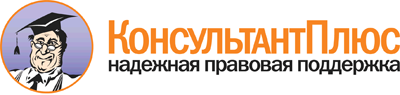 Приказ Ростехнадзора от 29.01.2007 N 37
(ред. от 30.06.2015)
"О порядке подготовки и аттестации работников организаций, поднадзорных Федеральной службе по экологическому, технологическому и атомному надзору"
(вместе с "Положением об организации работы по подготовке и аттестации специалистов организаций, поднадзорных Федеральной службе по экологическому, технологическому и атомному надзору", "Положением об организации обучения и проверки знаний рабочих организаций, поднадзорных Федеральной службе по экологичДокумент предоставлен КонсультантПлюс

www.consultant.ru

Дата сохранения: 11.09.2015N п/пФамилия, имя, отчествоДолжностьПричина проверки знанийРезультаты проверки знанийРезультаты проверки знанийРезультаты проверки знанийРезультаты проверки знанийN п/пФамилия, имя, отчествоДолжностьПричина проверки знанийОбласти аттестации <*>Области аттестации <*>Области аттестации <*>Области аттестации <*>АБГД1.Фамилия, имя, отчество2.Дата рождения3.Данные документа, удостоверяющего личность4.Занимаемая должность5.Название организации6.Штатная численность организации7.Адрес организации8.ИНН организации9.Телефон, факс, e-mail10.Причина аттестации (первичная, периодическая, внеочередная)11.Образование аттестуемого (когда и какие учебные заведения окончил, специальность и квалификация по диплому, номер диплома)12.Сведения о предыдущей(их) аттестации(ях)13.Области аттестацииАБ.1 ... Б.12Г.1 ... Г.3Д13.Области аттестации